О публичных слушаниях по проекту решения Совета сельского поселения Гончаровский сельсовет муниципального района Федоровский район Республики Башкортостан «О внесении изменений и дополнений в Устав сельского поселения Гончаровский сельсовет муниципального района Федоровский район Республики Башкортостан»В соответствии со статьей 28 Федерального закона «об общих принципах организации местного самоуправления в Российской Федерации» Совет сельского поселения Гончаровский сельсовет муниципального района Федоровский район Республики Башкортостан                                                                     РЕШИЛ:1. Провести публичные слушания по проекту решения Совета сельского поселения Гончаровский сельсовет муниципального района Федоровский район Республики Башкортостан «О внесении изменений и дополнений в Устав сельского поселения Гончаровский сельсовет муниципального района Федоровский район Республики Башкортостан»(далее -  проект решения Совета) 31 октября  2018 г. в 11.00 часов в здании Администрации сельского поселения Гончаровский сельсовет муниципального района Федоровский район Республики Башкортостан по адресу: д.Гончаровка, ул. Салавата Юлаева д.14Организацию и проведение публичных слушаний по проекту решения Совета возложить на комиссию Совета в следующем составе:Идрисов Г.М.-депутат от избирательного округа №8Иркабаева З.Р.- председатель постоянной  комиссии по бюджету, налогам, вопросам муниципальной собственности, депутат от избирательного  округа №2;Галимова Ш.Б- председатель постоянной комиссии по развитию предпринимательства, земельным вопросам, благоустройству и экологии, депутат от избирательного  округа №4;Митрофанова Н.В.  – управляющая делами Администрации сельского поселения Гончаровский сельсовет муниципального района  Федоровский  район РБ (по согласованию)  2.  Установить, что письменные предложения жителей сельского поселения Гончаровский сельсовет муниципального района Федоровский район Республики Башкортостан по проекту решения Совета, указанному в пункте 1 настоящего решения, направляются в Совет сельского поселения Гончаровский сельсовет муниципального района Федоровский район Республики Башкортостан по адресу: д.Гончаровка, ул. Салавата Юлаева д.14  в период со дня опубликования настоящего решения до 30 октября 2018года.3. Разместить настоящее решение на информационном стенде Администрации сельского поселения Гончаровский сельсовет муниципального района Федоровский район Республики Башкортостан.Глава сельского поселенияГончаровский сельсоветмуниципального районаФедоровский районРеспублики Башкортостан                                                 Г.М.ИдрисовД.Гончаровка«17» октября  2018 г.  № 28/204                                                                            решениеО порядке учета предложений по проекту решения Совета сельского поселения Гончаровский сельсовет муниципального района Федоровский район Республики Башкортостан «О внесении изменений и дополнений в Устав сельского поселения Гончаровский сельсовет муниципального района Федоровский район Республики Башкортостан» и участия граждан в его обсуждении В соответствии с частью 4 статьи 44 Федерального закона «Об общих принципах местного самоуправления в Российской Федерации» Совет сельского поселения Гончаровский сельсовет муниципального района Федоровский район Республики Башкортостан решил:     1. Утвердить Порядок учета предложений по проекту решения Совета сельского поселения Гончаровский сельсовет муниципального района Федоровский  район Республики Башкортостан «О внесении изменений и дополнений в Устав сельского поселения Гончаровский сельсовет муниципального района Федоровский район Республики Башкортостан», а так же участия граждан в его обсуждении (прилагается).    2. Разместить настоящее решение на информационный стенд Администрации сельского поселения Гончаровский сельсовет муниципального района Федоровский район Республики Башкортостан.Глава сельского поселенияГончаровский сельсоветмуниципального районаФедоровский районРеспублики Башкортостан                                                 Г.М.ИдрисовД.Гончаровка«17» октября  2018 г.  № 28/205ПОРЯДОКучета предложений по проекту решения Совета сельского поселения Гончаровский сельсовет муниципального района Федоровский район Республики Башкортостан «О внесении изменений и дополнений в Устав сельского поселения Гончаровский сельсовет муниципального района Федоровский район Республики Башкортостан», а также участия граждан в его обсуждении1. Жители сельского поселения Федоровский  сельсовет муниципального района Федоровский район Республики Башкортостан имеют право в 10-дневный срок со дня опубликования (обнародования) проекта решения Совета сельского поселения  Гончаровский сельсовет муниципального района Федоровский район Республики Башкортостан «О внесении изменений и дополнений в Устав  сельского поселения Гончаровский  сельсовет муниципального района Федоровский район Республики Башкортостан» (далее – проект решения) в письменной форме вносить предложения в Совет сельского поселения Гончаровский  сельсовет муниципального района Федоровский район Республики Башкортостан (по адресу: д.Гончаровка, ул. Салавата Юлаева д.14.), а также участвовать в публичных слушаниях по обсуждению проекта решения, порядок организации и проведения которых определяется положением.2. Предложения по проекту решения должны содержать фамилию, имя, отчество, дату и место рождения, адрес регистрации по месту жительства и фактического проживания, серию, номер и дату выдачи паспорта гражданина или иного заменяющего его документа, наименование и код органа, выдавшего паспорт гражданина или иной заменяющий его документ. 3. Предложения по проекту решения учитываются комиссией Совета  сельского поселения Гончаровский сельсовет муниципального района Федоровский район Республики Башкортостан (далее – комиссия) в журнале учета предложений по проекту решения, который должен быть прошит и пронумерован.4. Предложения по проекту решения рассматриваются, обобщаются и учитываются комиссией при предварительном рассмотрении проекта решения. Комиссия выносит указанные предложения на рассмотрение Совета сельского поселения Гончаровский сельсовет  с рекомендацией об их принятии или отклонении. Указанное решение комиссии рассматривается Советом до принятия решения о внесении изменений и дополнений в Устав сельского поселения Гончаровский сельсовет муниципального района Федоровский район Республики Башкортостан.Башқортостан  РеспубликаһыФедоровка районымуниципаль районыныңГончаровка ауыл советыауыл биләмәһе советы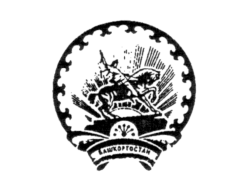 Республика БашкортостанСовет сельского поселения Гончаровский сельсоветмуниципального района Федоровский районБашқортостан  РеспубликаһыФедоровка районымуниципаль районыныңГончаровка ауыл советыауыл биләмәһе советыРеспублика БашкортостанСовет сельского поселения Гончаровский сельсоветмуниципального района Федоровский район